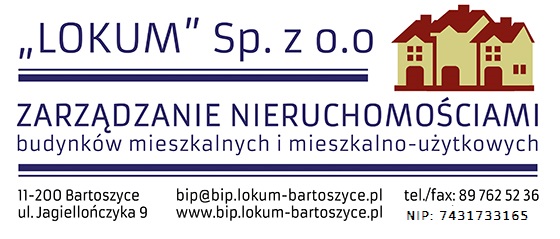 Bartoszyce, dnia 2020-09-11Ogłoszenie o wyniku postępowania	„LOKUM” Sp. z o. o. w Bartoszycach, ul. Jagiellończyka 9 informuje, że na ogłoszone zaproszenie do składania ofert na „ Wykonanie wewnętrznej   instalacji centralnego ogrzewania ciepłej wody użytkowej , cyrkulacji ”  dotyczących  budynku   mieszkalnego przy  Pl. Wolności 2  w Bartoszycach  wpłynęły 2 oferty.Przedstawiciele Zarządu Wspólnoty Mieszkaniowej wybrali ofertę  : Firma Sanitarno-Budowlana JAN-BUD Jan Jaroszewski ul. Kętrzyńska 50                                                                                      11-200 Bartoszyce      za  sumę    53 173,29 zł brutto       Rg 30,36 zł  Kz 15%Termin wykonania prac 15.10.2020r  Gwarancja 36 miesięcy. 